ПРОЕКТ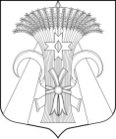 Местная администрацияМуниципального образования поселок ШушарыПОСТАНОВЛЕНИЕ«     » _______ 2019 года 								            № ______«Об утверждении Положения о проведении в установленном порядке минимально необходимых мероприятий по обеспечению доступности городской среды для маломобильныхгрупп населения на территории дворовмуниципального образования поселок Шушары»В соответствии с Федеральным Законом от 24.11.1995 № 181 - ФЗ «О социальной защите инвалидов в Российской Федерации», приказом Министерства регионального развития Российской Федерации от 27.12.2011 № 605 «Об утверждении свода правил «СНиП 35-01-2001 «Доступность зданий и сооружений для маломобильных групп населения (СП 59.13330.2012)», п.п.12 п.2 ст. 10 Закона Санкт-Петербурга от 23.09.2009 № 420-79 «Об организации местного самоуправления в Санкт-Петербурге», п.п. 40 ст. 5 Устава внутригородского муниципального образования Санкт-Петербурга поселок Шушары, письмом Юридического комитета Администрации Губернатора Санкт-Петербурга от 06.08.2018 № 15-30-996/18-0-0, Местная администрацияПОСТАНОВЛЯЕТ:1. Утвердить Положение о проведении в установленном порядке минимально необходимых мероприятий по обеспечению доступности городской среды для маломобильных групп населения на территории дворов муниципального образования поселок Шушары, согласно Приложению № 1 к настоящему Постановлению.2. Настоящее Постановление вступает в силу с момента официального опубликования (обнародования) в муниципальной газете «Муниципальный Вестник «Шушары»» и на сайте муниципального образования: мошушары.рф.3. Признать утратившим силу Постановление Местной администрации Муниципального образования поселок Шушары от 27.04.2018 № 90/1 «Об утверждении Положения о проведении в установленном порядке минимально необходимых мероприятий по обеспечению доступности городской среды для маломобильных групп населения на территориях дворов Муниципального образования».4. Направить настоящее Постановление в Юридический комитет Администрации Губернатора Санкт-Петербурга для включения в Регистр в установленные законом сроки.5. Контроль за исполнением настоящего Постановления оставляю за собой.Глава Местной администрации Муниципального образования поселок Шушары 							                         А.Л. Ворсин                                                                                                                  Приложение № 1к Постановлению Местной администрации Муниципального образования поселок Шушары от ______ №  _______ПоложениеО проведении в установленном порядке минимально необходимых мероприятий по обеспечению доступности городской среды для маломобильных групп населения на территориях дворов Муниципального образованияНастоящее Положение в соответствии с действующим законодательством Российской Федерации, Законом Санкт-Петербурга от 23.09.2009 № 420-79 «Об организации местного самоуправления в Санкт-Петербурге», Уставом Муниципального образования поселок Шушары (далее – МО пос. Шушары) определяет правовые и организационные основы проведения в установленном порядке минимально необходимых мероприятий по обеспечению доступности городской среды для маломобильных групп населения на территориях дворов Муниципального образования поселок ШушарыОбщие положения1.1. Осуществление вопроса местного значения «Проведение в установленном порядке минимально необходимых мероприятий по обеспечению доступности городской среды для маломобильных групп населения на территориях дворов Муниципального образования» находится в ведении Местной администрации Муниципального образования поселок Шушары  (далее – Местная администрация).1.2. При осуществлении мероприятий по обеспечению доступности городской среды для маломобильных групп населения на территориях дворов Муниципального образования поселок Шушары Местная администрация руководствуется Конституцией Российской Федерации, федеральными законами, Уставом Санкт-Петербурга, законами Санкт-Петербурга, Уставом МО пос. Шушары, решениями Муниципального Совета МО пос. Шушары и настоящим Положением.1.3. Финансирование мероприятий по обеспечению доступности городской среды для маломобильных групп населения на территориях дворов Муниципального образования поселок Шушары осуществляется за счет средств бюджета МО пос. Шушары на соответствующий год.Основные цели и задачи2.1. Основной целью является формирование условий для беспрепятственного доступа к объектам городской среды маломобильных групп населения на территориях дворов Муниципального образования поселок Шушары.2.2. Основными задачами являются:Формирование условий беспрепятственного доступа к приоритетным объектам и услугам в приоритетных сферах жизнедеятельности маломобильных групп населения;Оценка состояния доступности объектов городской среды для маломобильных групп населения на территориях дворов Муниципального образования поселок Шушары;Повышение уровня доступности к объектам городской среды маломобильных групп населения на территориях дворов Муниципального образования поселок Шушары;Устранение социальной разобщенности маломобильных групп населения и граждан, не относящихся к данной категории;Обеспечение возможности маломобильным группам населения воспользоваться местами отдыха, ожидания и сопутствующего обслуживания.Реализация мероприятий по проведению минимально необходимых мероприятий по обеспечению доступности городской среды для маломобильных групп населения на территориях дворов МО пос. Шушары3.1. Депутаты Муниципального Совета МО пос. Шушары:Получают информацию о доступности объектов городской среды путём обследования территорий своих округов, изучения мнения населения;Готовят свои предложения по проведению минимально необходимых мероприятий по обеспечению доступности городской среды для маломобильных групп населения;3.2. Местная администрация:после принятия Муниципальным Советом Муниципального образования поселок Шушары местного бюджета на соответствующий финансовый год разрабатывает и утверждает муниципальную программу «Прочие мероприятия в области благоустройства на территории Муниципального образования посёлок Шушары», в рамках которой проводит в установленном порядке минимально необходимых мероприятий по обеспечению доступности городской среды для маломобильных групп населения на территориях дворов МО пос. Шушары (далее – муниципальная программа);Формирует муниципальную программу исходя из необходимой потребности по обеспечению доступности городской среды и финансово-экономической возможности Муниципального образования поселок Шушары;Обеспечивает исполнение муниципальной программы, реализуемой за счет средств местного бюджета, в соответствии с действующим законодательством;осуществляет контроль за расходованием денежных средств, направленных на проведение в установленном порядке минимально необходимых мероприятий по обеспечению доступности городской среды для маломобильных групп населения на территориях дворов МО пос. Шушары.3.3. К мероприятиям по обеспечению доступности городской среды относятся:3.3.1. Обеспечение беспрепятственного доступа к инфраструктурам на территориях дворов (подходы к жилым домам, местам отдыха, детским и спортивным площадкам и др.);3.3.2. Оборудование дворов поручнями для передвижения маломобильных групп населения;Оборудование дворовых территорий пандусами для передвижения инвалидных колясок;Оборудование специальных пешеходных дорожек;Оборудование зон отдыха;Оборудование детских и спортивных площадок для лиц, относящихся к маломобильным группам населения.3.4. На территории дворов домов, где проживают лица, относящиеся к маломобильным группам населения, следует предусматривать доступность (по габаритам, уклонам и оборудованию) следующих площадок и зон: площадок перед входом в жилой дом; специализированных автостоянок для личного автотранспорта лиц, относящиеся к маломобильным группам населения; площадок мусоросборников; детских площадок; площадок и зон тихого отдыха.3.5. Доступность перечисленных зон, площадок осуществляется по дорожной (тропиночной) сети с твердым или улучшенным покрытием, обеспечивающим возможность использования кресел-колясок, каталок и т.п. Ширину дорожек для движения лиц, относящихся к маломобильным группам населения на креслах-колясках, с нарушениями зрения и слуха, их маркировку и дополнительное оборудование полос движения на участках общественных зданий следует принимать согласно указаниям соответствующих СНиП и ГОСТ (далее - установленные нормы).Уклоны на путях движения на придомовой территории, поперечный уклон (профиль) в зонах поворотов и разворотов должны соответствовать установленным нормам. При этом следует предусматривать горизонтальные площадки (с уклонами, обеспечивающими водосток) для отдыха.3.6. Пешеходные подходы на дворовых территориях для лиц, относящихся к маломобильным группам населения, следует проектировать без пересечения с транспортными проездами.3.7. Покрытие пешеходных дорожек, тротуаров и пандусов должно быть из твердых материалов, ровным, шероховатым, без зазоров, не создающим вибрацию при движении, а также предотвращающим скольжение, т.е. сохраняющим крепкое сцепление подошвы обуви, опор вспомогательных средств хождения и колес кресла-коляски при сырости и снеге.3.8. Лестницы при перепадах рельефа должны дублироваться пандусами или подъемными устройствами.3.9. Ширина пешеходной дорожки должна проектироваться с учетом встречного движения лиц, относящихся к маломобильным группам населения на креслах-колясках. При этом следует устраивать горизонтальные площадки (карманы) для обеспечения возможности разъезда на креслах-колясках.3.10. Ребра дренажных решеток, устанавливаемых на путях движения маломобильных групп населения, должны располагаться перпендикулярно направлению движения и вплотную прилегать к поверхности. Дренажные решетки следует размещать вне зоны движения пешеходов.3.11.Площадки для отдыха на придомовой территории должны быть оборудованы скамьями и навесами, благоустроены озеленением и цветниками.3.12. Скамьи для лиц, относящихся к маломобильным группам населения, в том числе слепых, устанавливаются на обочинах проходов и обозначаются с помощью изменения фактуры наземного покрытия.случае, примыкания места отдыха к пешеходным путям, расположенным на другом уровне, следует обеспечить плавный переход между этими поверхностями.Сиденья должны иметь не менее одного подлокотника.3.13. При проектировании детских площадок следует предъявлять особые требования к безопасности детей, относящихся к маломобильным группам населения путём устройства оград их металлических сеток, дерева, живой изгороди, организации дренажа поверхностей площадок, правильным выбором покрытий. Игровое оборудование необходимо окрашивать в яркие, контрастные цвета. По периметру игровых площадок должны быть предусмотрены полосы ориентации. Необходимо разграничивать площадь участка по возрастным группам, выделяя зону для детей дошкольного возраста.3.14. При проектировании спортивных площадок предусматривать защитную буферную зону во всех направлениях от её границ, свободную от всякого рода препятствий.По периметру полей и групп площадок могут быть предусмотрены ветро- и пылезащитные полосы, озеленение, обваловка площадок, акустические экраны.Размещение и окраска буферных зон, габариты зеленых насаждений должны способствовать получению дополнительной информации инвалидами с дефектами зрения.За пределами площадок рекомендуется устраивать свободное пространство (зоны безопасности). Покрытие зон безопасности должно быть однородно с покрытием спортивной площадки.4. Финансовое обеспечение решения вопроса местного значения4.1. Решение вопроса местного значения по проведению работ по проведению в установленном порядке минимально необходимых мероприятий по обеспечению доступности городской среды для маломобильных групп населения на территории дворов является расходным обязательством муниципального образования, подлежащим исполнению за счет бюджета муниципального образования.5.Заключительные положения5.1. Контроль за соблюдением настоящего Положения осуществляется в соответствии с действующим законодательством и Уставом Муниципального образования поселок Шушары.5.2. Должностные лица органов местного самоуправления МО поселок Шушары несут ответственность за осуществление полномочий по решению вопроса местного значения проведению в установленном порядке минимально необходимых мероприятий по обеспечению доступности городской среды для маломобильных групп населения на территории дворов МО поселок Шушары в соответствии с действующим законодательством.